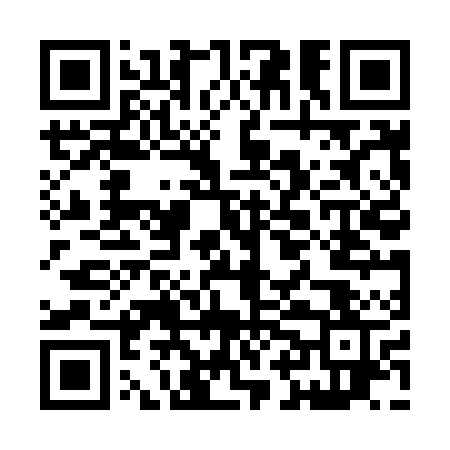 Ramadan times for Borohradek, Czech RepublicMon 11 Mar 2024 - Wed 10 Apr 2024High Latitude Method: Angle Based RulePrayer Calculation Method: Muslim World LeagueAsar Calculation Method: HanafiPrayer times provided by https://www.salahtimes.comDateDayFajrSuhurSunriseDhuhrAsrIftarMaghribIsha11Mon4:294:296:1712:064:015:555:557:3712Tue4:274:276:1512:054:025:565:567:3813Wed4:244:246:1312:054:035:585:587:4014Thu4:224:226:1112:054:056:006:007:4215Fri4:204:206:0912:044:066:016:017:4416Sat4:174:176:0612:044:076:036:037:4517Sun4:154:156:0412:044:096:046:047:4718Mon4:134:136:0212:044:106:066:067:4919Tue4:104:106:0012:034:116:086:087:5120Wed4:084:085:5812:034:136:096:097:5321Thu4:054:055:5612:034:146:116:117:5422Fri4:034:035:5312:024:156:126:127:5623Sat4:004:005:5112:024:166:146:147:5824Sun3:583:585:4912:024:186:166:168:0025Mon3:553:555:4712:014:196:176:178:0226Tue3:533:535:4512:014:206:196:198:0427Wed3:503:505:4212:014:216:206:208:0628Thu3:483:485:4012:014:226:226:228:0829Fri3:453:455:3812:004:246:236:238:1030Sat3:423:425:3612:004:256:256:258:1231Sun4:404:406:341:005:267:277:279:141Mon4:374:376:3112:595:277:287:289:162Tue4:344:346:2912:595:287:307:309:183Wed4:324:326:2712:595:297:317:319:204Thu4:294:296:2512:585:307:337:339:225Fri4:264:266:2312:585:327:347:349:246Sat4:244:246:2112:585:337:367:369:267Sun4:214:216:1912:585:347:387:389:288Mon4:184:186:1612:575:357:397:399:309Tue4:154:156:1412:575:367:417:419:3210Wed4:134:136:1212:575:377:427:429:35